15 Φεβρουαρίου 2021Αγαπητοί γονείς, Η Σχολική Βιβλιοθήκη του Δημοτικού Σχολείου Κάτω Καστριτσίου, αν και κλειστή λόγω των συνθηκών, θα προσπαθήσει να συνεχίσει το έργο της "εξ' αποστάσεως".Προτείνεται, ένα παραμύθι με μηνύματα για μικρούς και μεγάλους, με τίτλο: «Ο Σίφης ο Ποντικός και το Διαδίκτυο», το οποίο συνέγραψε η Κάρμεν Ρουγγέρη και εκδόθηκε πρόσφατα από την Ελληνική Αστυνομία και τη Διεύθυνση Δίωξης Ηλεκτρονικού Εγκλήματος. Αποδίδει με εύσχημο και βιωματικό τρόπο περιστατικά που σχετίζονται με τη χρήση του διαδικτύου από τα παιδιά.Μπορείτε να το διαβάσετε ή να το κατεβάσετε στη διεύθυνση:https://www.openbook.gr/o-sifis-o-pontikos-kai-to-diadiktyo/  «Ο Σίφης ο Ποντικός και το Διαδίκτυο» είναι ένα μαγικό και τρυφερό παραμύθι, το οποίο μέσα από την ιδιαίτερη αφήγησή του προσεγγίζει τον κόσμο του διαδικτύου, τοποθετώντας τον στις πραγματικές του διαστάσεις. Η αθωότητα του Σίφη προσομοιάζει με την παιδική αθωότητα μέσα από τη χαρακτηριστική συγγραφή της Κάρμεν Ρουγγέρη, ενώ ο ιδιαίτερος τρόπος γραφής με τον οποίο πλησιάζει τους γονείς, γεμάτος νουθεσίες και παραινέσεις, προσδίδει ιδιαίτερη σημασιολογία στο παραμύθι, τονίζοντας έμμεσα τη γενικότερη προσπάθεια, που πραγματοποιείται από την Ελληνική Αστυνομία για την προστασία του πολίτη από τους κινδύνους του κυβερνοχώρου.«Ο Σίφης ο Ποντικός και το Διαδίκτυο» Παραμύθι της Κάρμεν Ρουγγέρη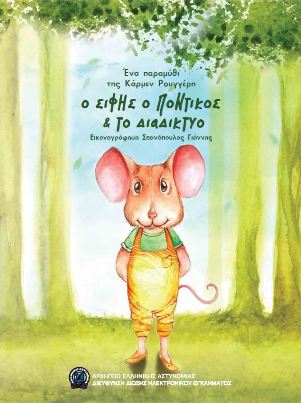 Τίτλος: «Ο Σίφης ο Ποντικός και το Διαδίκτυο»Συγγραφέας: Κάρμεν ΡουγγέρηΕικονογράφηση: Γιάννης ΣπανόπουλοςΕίδος: Παιδική λογοτεχνίαΈκδοση: Ελληνική Αστυνομία / Διεύθυνση Δίωξης Ηλεκτρονικού ΕγκλήματοςΆδεια διανομής: Ελεύθερη διάθεσηΣελίδες: 40Έτος έκδοσης: 2021